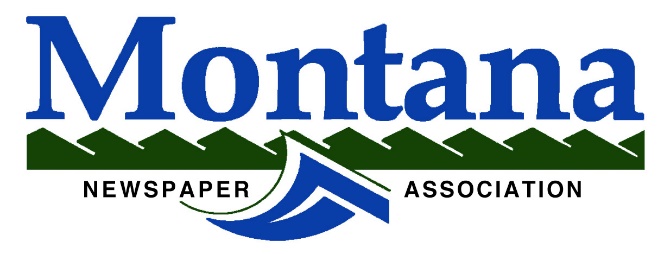 825 Great Northern Blvd. Suite 202Helena, MT 59601Office: (406) 443-2850 Fax: (406) 443-2860MNA Statewide Display Advertising Program Insertion OrderPlease publish the statewide display ads listed belowYou’ll find the ads at: Member Access | Montana Newspaper Association (mtnewspapers.com)Ads most often are in both 3.2 inch and 3.7 inch column widthsFor assistance, please contact Brian Allfrey ed@mtnewspapers.com or Denice Page at ads@mtnewspapers.comAds for the Week of April 21 – April 27, 2024      Client Name				Ad Size	1.	Montana Farmer’s Union # 1 (THANK YOU)			2 x 52.	Montana Farmer’s Union # 2 (Food Security)		2 x 53.	Montana Newspaper Foundation Scholarship		2 x 2Promotional Ads:      1    406 SDAP Promo Ad (Run as ROP if space available)		2 x 4 (One size: Float to fit)      2    MNA Public Notices Promo Ad (Run as ROP, if space avail)	2 x 5 (One size: Float to fit)      3    SOAP PROMO (Run as ROP, if space avail)		              2 x 4 Thank you for publishing these ads.  The statewide advertising program is an important feature of the MNA advertising services.  All participating members have an opportunity to sell the statewide advertising program.